Домашнее задание №7Следующее занятие    17.10.2020 (суббота) (1-3 группы) сбор групп на площадке в 08.05(4-6 группы) сбор групп на площадке в 10.30          (7-9 группы) сбор групп на площадке в 12.50   (просьба не опаздывать)Смотрите информацию на сайте: www.lic82.ruПредметГруппаДатаДомашнее заданиеПринадлежности для урокаРечь1-34-67-917.10.202017.10.202017.10.20201. Тетрадь для активных занятий с.10-112. Выучить скороговорку Азбука с.25 3.Уметь печатать буквы Аа, Яя, Уу, Юю1. Азбука2. Тетрадь для активных занятий (365 шагов)3. Простые карандаши4. Цветные карандаши5. Логопедические тетради все 46. Тетрадь в крупную клетку (с буквой)Математика1-317.10.202017.10.202017.10.20201.Учебник-тетрадь «Раз ступенька, два ступенька» Стр13 №5 узор на клеточках1.Тетрадь в крупную клеточку (с цифрой)2. Учебник-тетрадь «Раз ступенька, два ступенька» ч.13. Простые карандаши4. Цветные карандашиМатематика4-617.10.202017.10.202017.10.20201.Учебник-тетрадь «Раз ступенька, два ступенька» Стр13 №5 узор на клеточках1.Тетрадь в крупную клеточку (с цифрой)2. Учебник-тетрадь «Раз ступенька, два ступенька» ч.13. Простые карандаши4. Цветные карандашиМатематика7-917.10.202017.10.202017.10.20201.Учебник-тетрадь «Раз ступенька, два ступенька» Стр13 №5 узор на клеточках1.Тетрадь в крупную клеточку (с цифрой)2. Учебник-тетрадь «Раз ступенька, два ступенька» ч.13. Простые карандаши4. Цветные карандашиОбщение1-320.10.202021.10.202022.10.2020Занятие 4, задания, отмеченные галочкой1.«За три месяца до школы»2. Простые карандаши3. Цветные карандаши4-620.10.202021.10.202022.10.2020Занятие 4, задания, отмеченные галочкой1.«За три месяца до школы»2. Простые карандаши3. Цветные карандаши7-920.10.202021.10.202022.10.2020Занятие 4, задания, отмеченные галочкой1.«За три месяца до школы»2. Простые карандаши3. Цветные карандашиПодготовка руки к письму1-917.10.2020Из папки Конышевой Н.М. «Художественно-конструкторская деятельность» поделка «Пакетик для семян» (Лист 11). В этот пакетик кладём семена клёна, огурца или дыни, яблока (по 15-20 штук).Папка «Послушный карандаш»Отточенные цветные карандаши (на каждое занятие)Простой карандаш (на каждое занятие)Тетрадь в крупную клетку (на каждое занятие)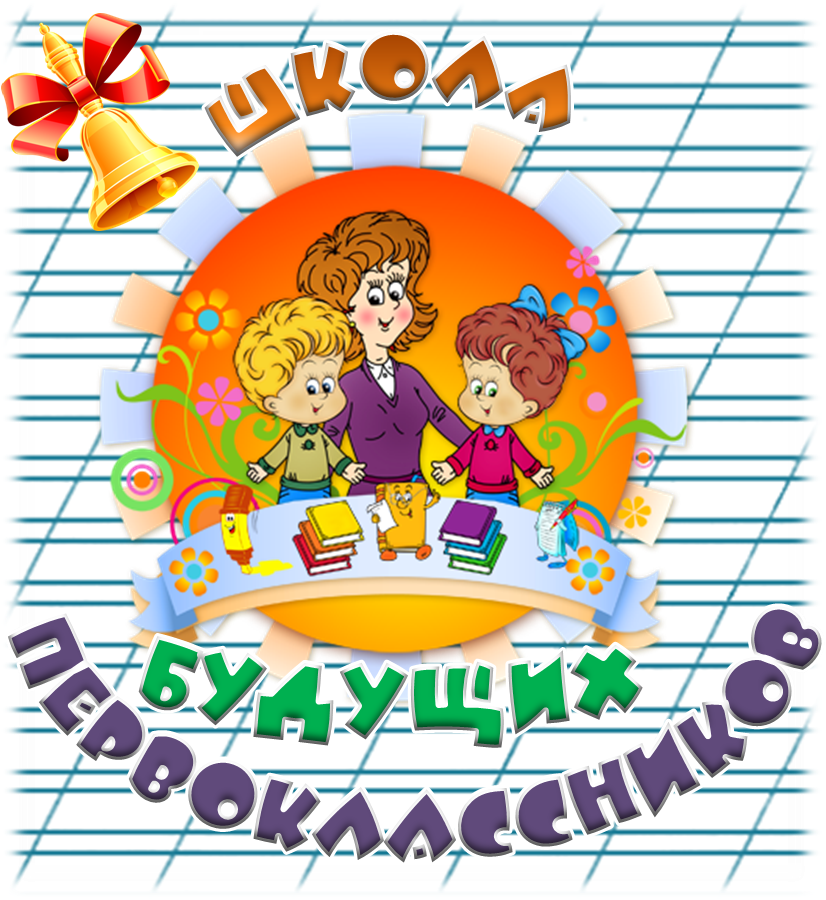 